Szeretettel meghívjuk Önt és kedves családját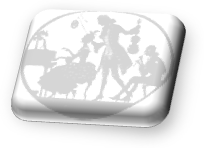 a Kontrasztok Alapfokú Művészeti Iskola diákjainaknyárköszöntő növendékhangversenyére,mely 2018. május 22-én, kedden 1730 órai kezdettel kerül megrendezésre az 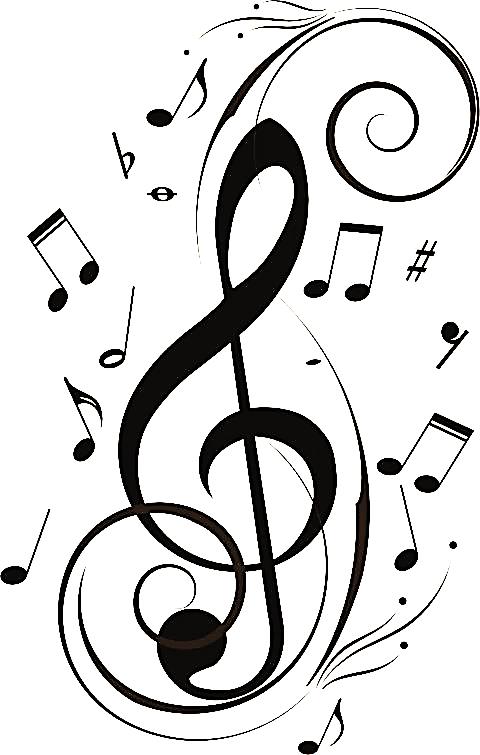 Bánki Donát Utcai Általános Iskola aulájában.(7633 Pécs, Bánki Donát u. 2.)Műsor:Notaisz Dániel3 	J. van der Hove: Canarie	furulyaek2Mayer Olivér3	Széles a Duna	furulyaek2Csender Dalma1	Magyar népdal	furulyaek2Hilmer-Széles Bence3	Pajkos tánc	furulyaek2Rubel Jázmin Tamara3	Popp: Kis darab	fuvola1Horváth Virág Mercédesz1	Tavaszi szél	furulyaek2Rózsa Richárd Kristóf 3	Medvetáncoltató	furulyaek2Rózsa Réka		csörgőGombkötő Enikő2	L. van Beethoven: Német tánc	klarinét1Dukovits Enikő3 	Komáromi kisleány	furulyaek2Bogdán Auróra1	J.van der Hove: Canarie	furulyaek2Csirke Réka3 	Rossi: Mazurka	fuvola1Szirom Szonja Szabina3	Anon.: Ugrós tánc	furulyaek2Bozó Mercédesz3	Kodály Z.: Gyermektáncok	fuvola2Horváth Szilárd4	Vivaldi: Tél & Tavasz	furulya2Fetter Dénes János3 	Hasse: Boureé	fuvola3Griffaton Viktória4	Csajkovszkij: Orosz tánc	furulya3Adamovits Anna1	Garibaldi: Duó	fuvola5Fábián Kinga3 	Duijck: Ária Péternek	fuvola4Törő Emese3	Köhler: Siciliano	fuvola4Egri Zsófia1	Gariboldi: Duó	fuvola4	Felkészítő tanárok: Fejér Eleonóra1, Kéri Gerzson, Németh Ágnes2, Papp-Kővári Dóra3Sóvári Zsuzsanna4